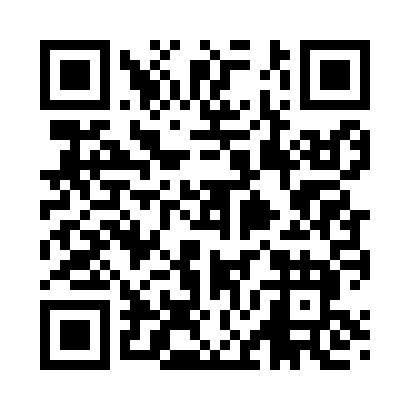 Prayer times for Elm Hill, Connecticut, USAMon 1 Jul 2024 - Wed 31 Jul 2024High Latitude Method: Angle Based RulePrayer Calculation Method: Islamic Society of North AmericaAsar Calculation Method: ShafiPrayer times provided by https://www.salahtimes.comDateDayFajrSunriseDhuhrAsrMaghribIsha1Mon3:395:2112:554:578:2910:112Tue3:395:2112:554:578:2910:113Wed3:405:2212:554:578:2910:104Thu3:415:2212:564:578:2910:105Fri3:425:2312:564:578:2810:096Sat3:435:2412:564:578:2810:097Sun3:445:2412:564:578:2810:088Mon3:455:2512:564:578:2710:079Tue3:465:2612:564:578:2710:0610Wed3:475:2612:564:578:2610:0611Thu3:485:2712:574:578:2610:0512Fri3:495:2812:574:578:2510:0413Sat3:505:2912:574:578:2510:0314Sun3:515:2912:574:578:2410:0215Mon3:525:3012:574:578:2410:0116Tue3:545:3112:574:578:2310:0017Wed3:555:3212:574:578:229:5918Thu3:565:3312:574:578:219:5819Fri3:575:3412:574:578:219:5720Sat3:595:3512:574:578:209:5521Sun4:005:3512:574:568:199:5422Mon4:015:3612:574:568:189:5323Tue4:035:3712:584:568:179:5224Wed4:045:3812:584:568:169:5025Thu4:055:3912:584:558:169:4926Fri4:075:4012:584:558:159:4827Sat4:085:4112:584:558:149:4628Sun4:095:4212:574:558:139:4529Mon4:115:4312:574:548:119:4330Tue4:125:4412:574:548:109:4231Wed4:145:4512:574:548:099:40